Настроение малыша поднимается, он понимает, что мама и папа его любят. Никакой телевизор и компьютер не позволят установить такую тесную, эмоциональную 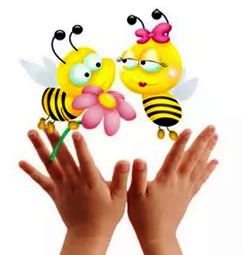 связь между родителями и ребёнком.Упражнения для пальчиковой гимнастикиподбираются с учётом возраста ребёнкаХорошую тренировку для движений  пальцев дают народные игры Потешки:*Сорока – белобока*Коза рогатаяСкладывание простых фигур из пальцев:-Зайчики,   - Рожки-Колечки,    - Замочек-Стол,         - Стул-Домик,      - Ножницы  и т.п.-Сжимание – разжимание кулачков, 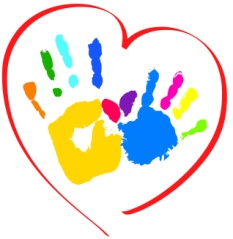 -Сгибание – разгибание  пальцев-Пальчики здороваются-Бегают человечки-КоготкиСтавропольский крайСт. Курская, пер. Школьный, 4а8(87964)64235Официальный сайт:курский - срцн. рфГосударственное казенное учреждение социального обслуживания «Курский социально – реабилитационный центр «Надежда»Пальчиковые  игры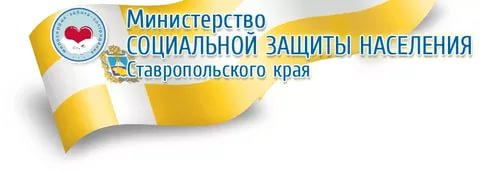 и упражнениядля детей раннего возраста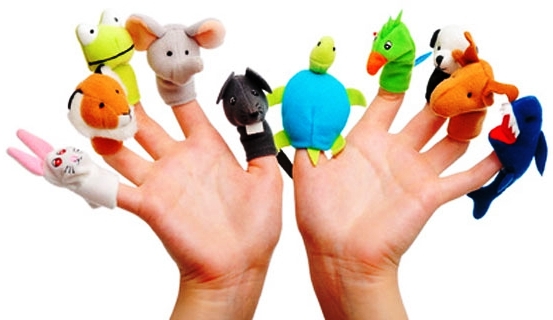 Социальный педагог отделения социальной диагностики и социально-правовой помощиЮ.В. Никитко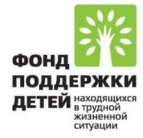 С движением.***Этот пальчик – дедушка,Этот пальчик – бабушка,Этот пальчик папочка,Этот пальчик мамочка,Этот пальчик – я! Вот и вся моя семья!***На  двери висит замок.Кто открыть его бы смог?Постучали, покрутили.Потянули и открыли.***Сложим из пальцев ворота,Замочек, горку, канавку, Мостик, заборчик.***1,2,3,4 –мы с тобой Снежок  слепили.Круглый, крепкий.Очень гладкий и Совсем, совсем не сладкий.1-подбросим, 2- поймаем3- уроним и сломаем.***Что за скрип? Что за хруст?Это что ещё за куст? Как же быть без хруста, если я -  капуста!Мы капусту рубим, рубим,Мы морковку трём, трём,Мы капусту солим, солим,Мы капусту жмём, жмём.Помешаем  не спеша – А –ах! Капустка  хороша!***Сидит  белка на тележкеПродаёт она орешки – Лисичке – сестричке,Воробью, синичке,Мишке толстопятому,Заиньке усатому.Кому в зубок, кому в платок,Кому в лапочку.***Будем мы варить компот.Фруктов нужно много – вот.Будем яблоки крошить,Груши будем мы рубить,Отожмём лимонный сок,Слив положим и песок.Вари, варим мы компот.Угостим честной народ.-Прижимающий массаж пальчиковШёл медведь к своей берлоге,   Да споткнулся по дороге:-Видно очень мало сил я за лето накопил – так подумал и пошёл он на поиск диких пчёл.Все медведи сладкоежки, Любят  есть медок без спешки,А наевшись, без тревоги До весны сопят в берлоге.Играя с пальчиками вместе с малышом, мы стимулируем  работу внутренних органов и нервной системы ребёнка. Мамины прикосновения, ласковые поглаживания, улыбка, дружелюбный голос приносят детям большую радость, возникает эмоциональная привязанность.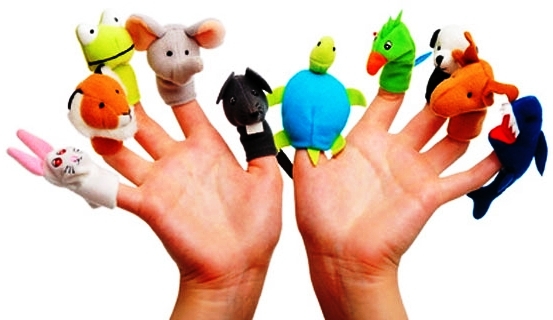 